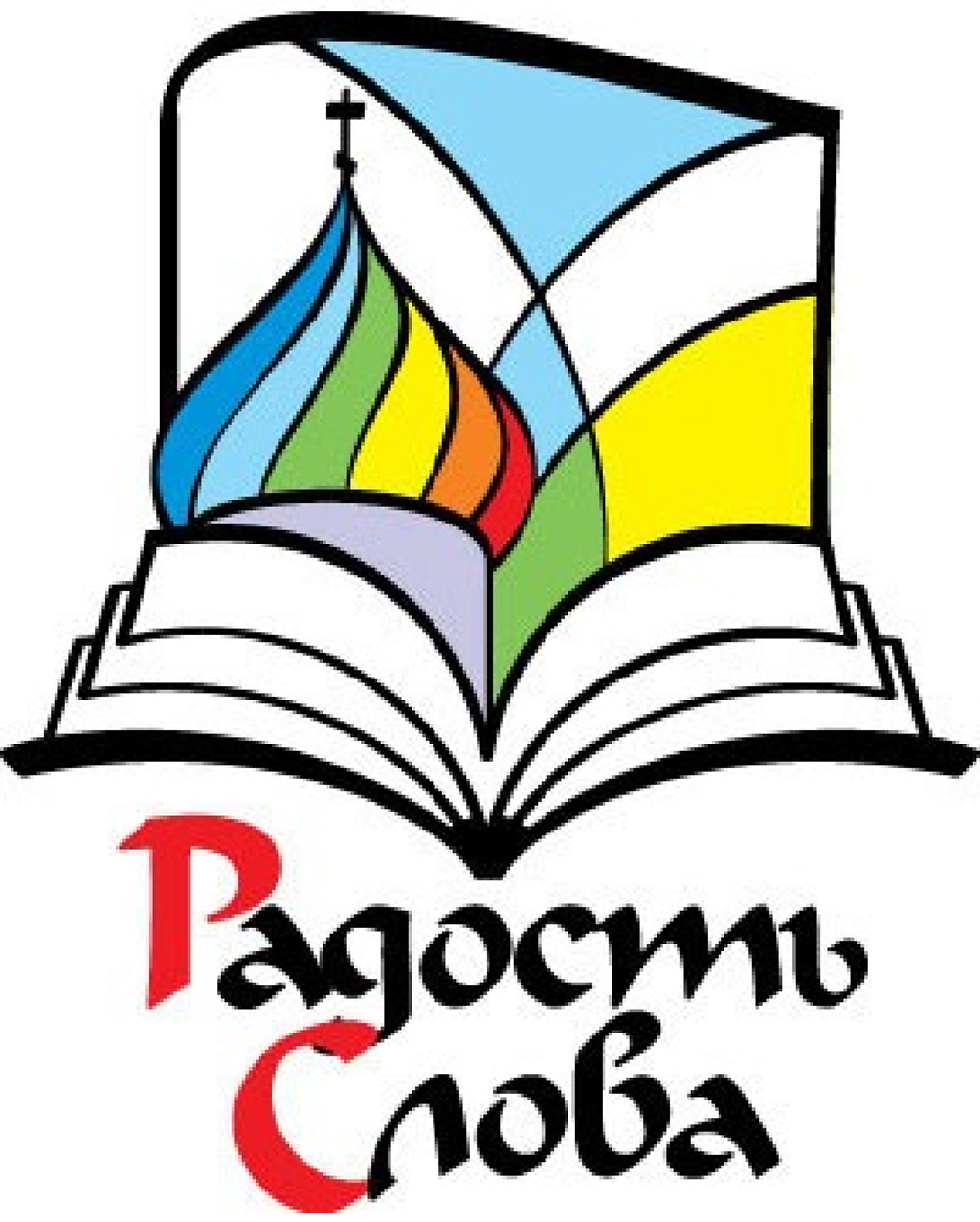 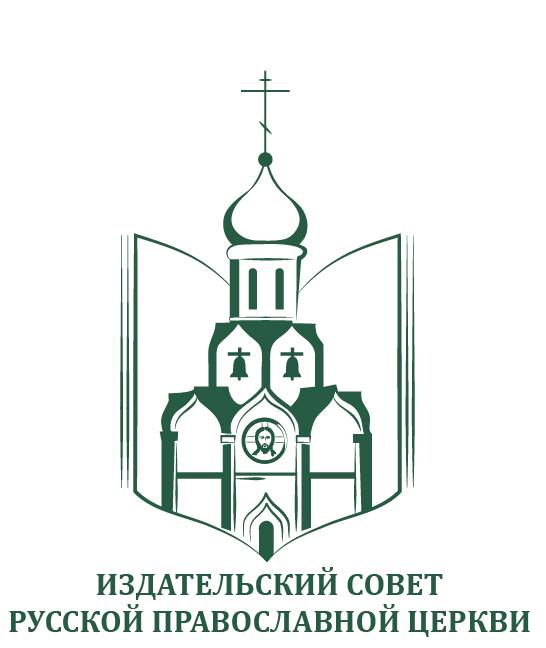 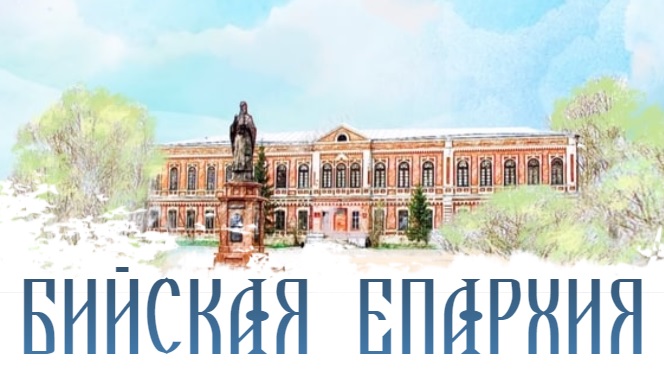 ПРОГРАММАПРАВОСЛАВНОЙ КНИЖНОЙ ВЫСТАВКИ-ФОРУМА«РАДОСТЬ СЛОВА»Бийская епархия, 01-05 сентября 2022 г.Организаторы:Издательский совет Русской Православной ЦерквиБийская и Белокурихинская епархияПЛАН МЕРОПРИЯТИЙВЫСТАВКИ-ФОРУМА «РАДОСТЬ СЛОВА»В Г. БИЙСКЕСОСТАВ ДЕЛЕГАЦИИ:Иеромонах Макарий (Комогоров), заместитель председателя Издательского совета;Виктор Николаевич Николаев, писатель, лауреат Патриаршей литературной премии 2012 г.,Владимир Юрьевич Малягин, лауреат Патриаршей литературной премии 2021 г., писатель, драматург, преподаватель Литературного института им. Горького, главный редактор издательства «Даниловский благовестник»;Ольга Николаевна Малягина, театральный художник, живописец, педагог;Священник Андрей Степанов, ведущий специалист Сектора выставок Издательского советаНиколай Валерианович Кречетов, специалист Сектора выставок Издательского советаВРЕМЯМЕРОПРИЯТИЕУЧАСТНИКИМЕСТО ПРОВЕДЕНИЯКАТЕГОРИЯ УЧАСТНИКОВ01 СЕНТЯБРЯ (ЧЕТВЕРГ)01 СЕНТЯБРЯ (ЧЕТВЕРГ)01 СЕНТЯБРЯ (ЧЕТВЕРГ)01 СЕНТЯБРЯ (ЧЕТВЕРГ)01 СЕНТЯБРЯ (ЧЕТВЕРГ)11:00Участие делегации Издательского совета в празднике, посвященном Дню знаний в с. Целинное.Делегация Издательского советаМБОУ Целинная средняя общеобразовательная школа имени Н.Д. Томина, село Целинное, ул. Лесная, 1АПедагогический состав, школьники12:00Выступление лауреатов Патриаршей литературной премии В.Н. Николаева и В.Ю. Малягина.Презентация Международного детско-юношеского литературного конкурса имени И.С. Шмелева «Лето Господне».Презентация издательского проекта «Евангелие Достоевского»Иеромонах Макарий (Комогоров)В.Ю. МалягинВ.Н. НиколаевМБОУ Целинная средняя общеобразовательная школа имени Н.Д. Томина, село Целинное, ул. Лесная, 1АПедагоги, старшеклассники12:00Художественный мастер-класс «Радость творчества»О.Н. МалягинаМБОУ Целинная средняя общеобразовательная школа имени Н. Д. Томина, село Целинное, ул. Лесная, 1АУченики младших классов16:00Творческая встреча с лауреатами Патриаршей литературной премии В.Н. Николаевым и В.Ю. Малягиным.Презентация Международного детско-юношеского литературного конкурса имени И.С. Шмелева «Лето Господне».Презентация издательского проекта «Евангелие Достоевского»Иеромонах Макарий (Комогоров)В.Ю. МалягинВ.Н. НиколаевЦентральная городская библиотека имени В.М. Шукшина, г. Бийск, ул. Льва Толстого, 150Учителя русского языка и литературы, библиотекари, старшеклассники02 СЕНТЯБРЯ (ПЯТНИЦА)02 СЕНТЯБРЯ (ПЯТНИЦА)02 СЕНТЯБРЯ (ПЯТНИЦА)02 СЕНТЯБРЯ (ПЯТНИЦА)02 СЕНТЯБРЯ (ПЯТНИЦА)11:00Встреча с преподавателями и студентами Алтайского государственного гуманитарно-педагогического университета им. В.М. Шукшина.Презентация Международного детско-юношеского литературного конкурса имени И.С. Шмелева «Лето Господне».Презентация издательского проекта «Евангелие Достоевского»Иеромонах Макарий (Комогоров)В.Н. НиколаевВ.Ю. МалягинО.Н. МалягинаАГГПУ им. Шукшина,г. Бийск, ул. Короленко, д.53Преподаватели и студенты14:00Творческая встреча с лауреатами Патриаршей литературной премии В.Н. Николаевым и В.Ю. Малягиным.Иеромонах Макарий (Комогоров)В.Н. НиколаевВ.Ю. Малягинг. Белокуриха, санаторий «Беловодье»,ул. Академика Мясникова, 4АПедагоги, старшеклассники, жители города15:00Творческая встреча с лауреатами Патриаршей литературной премии В.Н. Николаевым и В.Ю. Малягиным.Иеромонах Макарий (Комогоров)В.Н. НиколаевВ.Ю. Малягинг. Белокуриха, санаторий «Россия»,ул. Славского, 3403 СЕНТЯБРЯ (СУББОТА)03 СЕНТЯБРЯ (СУББОТА)03 СЕНТЯБРЯ (СУББОТА)03 СЕНТЯБРЯ (СУББОТА)03 СЕНТЯБРЯ (СУББОТА)11:00Молебен.Торжественное открытие выставки-форума «Радость Слова».Осмотр экспозиции.Иеромонах Макарий (Комогоров)В.Н. НиколаевВ.Ю. МалягинПредставители администрации г. БийскаПлощадь Архиерейского подворья, г. Бийск, ул. Иркутская, 1/20Духовенство г. Бийска, прихожане, гости12:00Концерт, посвященный открытию выставки-форума «Радость Слова»Площадь Архиерейского подворья, г. Бийск, ул. Иркутская, 1/2012:00Посещение православной школы имени св. прав. Иоанна Кронштадтского.Творческая встреча с писателями, лауреатами Патриаршей литературной премии.Презентация издательского проекта «Евангелие Достоевского»Иеромонах Макарий (Комогоров)ЕВ.Н. НиколаевВ.Ю. МалягинПредставители администрации г. БийскаПравославной школа имени св. прав. Иоанна Кронштадтского, г. Бийск, ул. Иркутская, 1/20Педагоги и ученики, прихожане, гости12:30Посещение музея каллиграфииИеромонах Макарий (Комогоров)ЕВ.Н. НиколаевВ.Ю. МалягинПредставители администрации г. БийскаПравославной школа имени св. прав. Иоанна Кронштадтского, г. Бийск, ул. Иркутская, 1/2013:00Художественный мастер-класс «Радость творчества»О.Н. МалягинаПравославная школа имени св. прав. Иоанна Кронштадтского13:00Посещение музея Бийского архиерейского подворьяИеромонах Макарий (Комогоров)В.Н. НиколаевВ.Ю. МалягинАрхиерейское подворье14:00Молодежная интеллектуальная игра «Брэйн-ринг» на тему «Ф.М. Достоевский и его творчество»Священник Андрей Степанов, Н.В. КречетовХудожественная галерея Архиерейского подворья, г. Бийск, ул. Иркутская, 1/20Молодежные объединения г. Бийска16:00Всенощное БдениеУспенский кафедральный собор, ул. Советская, 1304 СЕНТЯБРЯ (ВОСКРЕСЕНЬЕ)04 СЕНТЯБРЯ (ВОСКРЕСЕНЬЕ)04 СЕНТЯБРЯ (ВОСКРЕСЕНЬЕ)04 СЕНТЯБРЯ (ВОСКРЕСЕНЬЕ)04 СЕНТЯБРЯ (ВОСКРЕСЕНЬЕ)09:00Божественная ЛитургияУспенский кафедральный собор, ул. Советская, 1311:00Художественный мастер-класс «Радость творчества»О.Н. МалягинаЦентральная городская библиотека имени В.М. Шукшина, г. Бийск, ул. Льва Толстого, 150Воспитанники воскресных школ, учащиеся художественных студий14:00Общественный форум «Просвещение через книгу: литература и нравственность».Осмотр книжной экспозиции.Выступление хора Бийской епархии на открытии форума.Выступления участников программы.Показ кантаты «Александр Невский» на музыку С. Прокофьева в сопровождении видеоряда одноименного фильма С. Эйзенштейна в исполнении Оркестра и хора Московской консерватории (запись телевизионного качества с церемонии вручения Патриаршей литературной премии 2021 г.)В.Н. Николаев;В.Ю. Малягин;Протоиерей Вячеслав Трубин, духовник православной гимназии;В.В. Буланичев, главный редактор лит. журнала «Бийский вестник»;Н.А. Гузь, д.ф.н., профессор АГГПУ им. Шукшина;П.С. Коваленко, директор Музея Алтайской духовной миссииГородской дворец культуры, г. Бийск, Горно-Алтайская, 56Духовенство епархии, педагоги, общественность